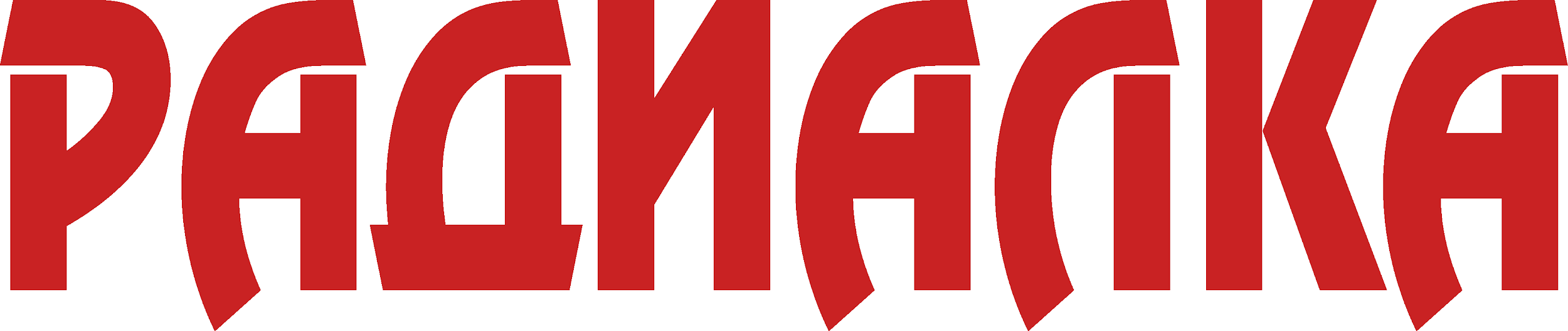 4-5 сентября 2020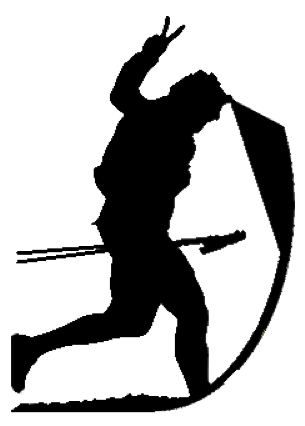 ДЕНЬНОЧЬ#НарскийЭкстрим 1. О стартеНарский Экстрим  - это осенний этап трейловой гонки Радиалка.Цель участников:  прохождение дистанции, заданной обязательными контрольными пунктами по разметке, треку и карте. Контрольное время - 27 часов.Дневной и ночной формат участия.  Дистанции: 30, 40, 60 и 100 км.  Допускается переход с 30 на 40 км или с 40 на 60 км  непосредственно на дистанции.  100 км это петля 60 км + 40 км (с заходом в лагерь).Схематическое изображение  дистанций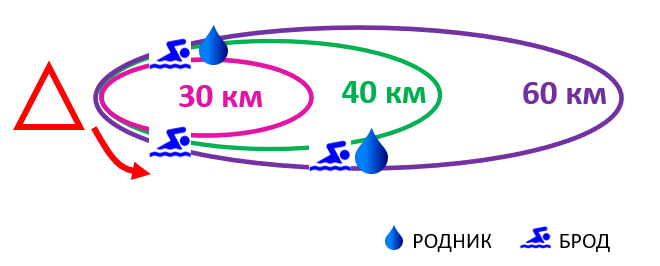 Треки дистанции с точками КПМестоположение контрольных точек на местности может отличаться от точек на треке. Читайте внимательно легенду на карте.Для успешного прохождения любой дистанции участникам необходимо сочетать трек, разметку и карту. Контроль прохождения дистанции: контрольные пункты (КП).КП представляет собой компостер или число, нанесенное на объект. Рядом с КП крепится  цветной и светоотражающий знак. Участникам выдается карточка, в которой они должны делать отметки компостером или вписывать найденные числа. В конце дистанции сумму чисел нужно также вписать в карточку.  Все КП на выбранной дистанции являются обязательными. Отсутствие отметки хотя бы одного КП ведет к дисквалификации участника.Местоположение контрольных точек на треках и на местности может незначительно различаться. Читайте внимательно легенду на карте!КП могут быть отмечены на карте или быть пошаговыми.Примеры КП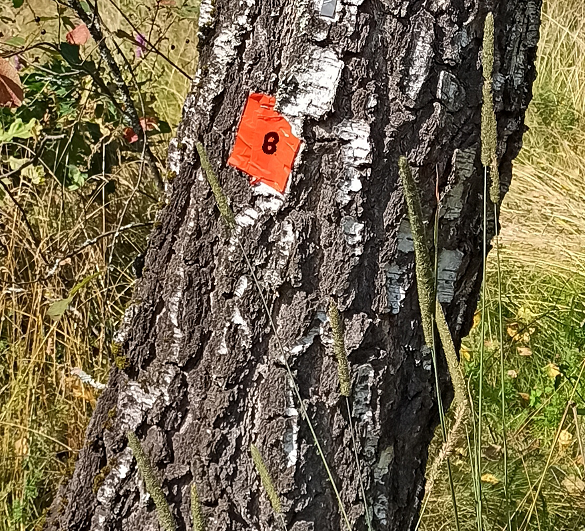 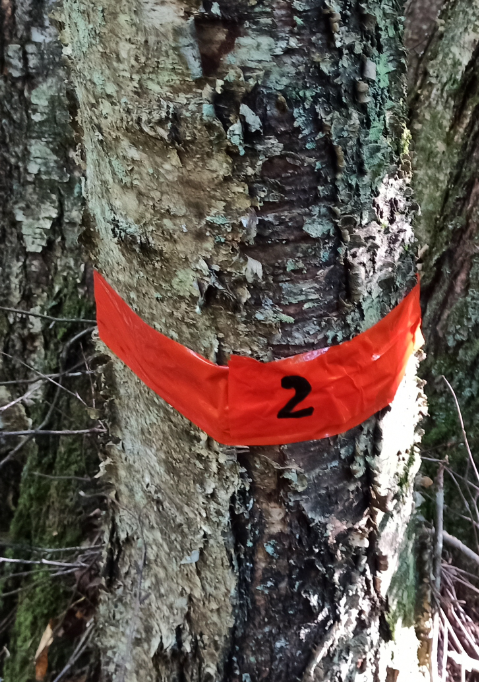 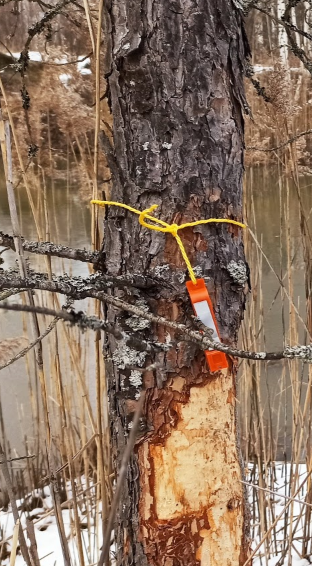 Намеренное отклонение от трека и разметки запрещено. Участник дисквалифицируется, если будет замечен в обходе естественных препятствий  (например, обход маркированного пути через лес по дороге, обход брода по мосту т.п.).  Подтверждением отклонения от трека могут быть данные, выложенные участником на открытых интернет ресурсах (например,  в strava). У лидеров на каждой дистанции и финишеров на 100 км  организаторы могут запросить итоговый трек прохождения дистанции. Разметка трассы сделана  из оранжевого скотча (может встречаться красно-белая лента) и светоотражающих меток. Маркировке подлежат развилки, повороты\обходы препятствий. На прогонных участках без развилок (просека, газопровод, ЛЭП, отрезки дистанции вдоль рек) кол-во разметки минимально.КартаВ качестве базовой карты используется карта slazav, в которую внесены правки   по итогам полевых работ. В основном карта правится по определенному организатором пути движения участников. Таким образом, выдаваемая участникам карта является более точной, чем выложенная в  в сети.Ознакомиться с условными обозначениями карт slazav можно здесь.Описание КП (легенда) впечатана в водостойкую карту. Масштаб 400 м в 1 см. Мануал загрузки карт slazav  в смартфон андройд  здесь2. Место, время, порядок стартаМесто старта - село Каменское в Наро-Фоминском районе Московской обл.место лагеря на Яндекс карте55.285353, 36.833318Расписание автобуса на 4 сентАвтобус от авт.ост. станции Нара до авт.ост. Каменское или Клуб. В пятницу последний автобус отправляется от станции в 21:05Описание места лагеря Хорошая грунтовка до лагеря для любой машины, парковка на поле.В 300 м от лагеря есть родникНенужные на дистанции вещи можно оставить под тентом организаторов.Время стартаСтарт участников дневного этапа по готовности в субботу с 8:00 до 12:00.По предварительному согласованию на дистанцию 30 и 40 км можно выйти в воскресеньеСтарт ночного этапа в пятницу с 20:00 до 24:00 или в субботу с 8:00-12:00 и 20:00-24:00Программа:04.09  Заезд организаторов. Организация лагеря. Приезд участников.04.09  20:00-24:00 - Старт ночного этапа05.09  8:00-12:00 - Старт дневного этапа05.09 20:00-24:00 - Старт ночного этапа06.09  Старт на 30 и 40 км по предварительному согласованию с организатором. 06.09  20:00  Сворачивание лагеря3. Об участникахМожно идти одному или в команде.  Зачет общий. Лица до 18 лет участвуют только в команде с совершеннолетним представителем.Допускается сход с дистанции участников команды. Оставшиеся участники команды могут продолжить движение по дистанцииРазделение команды на дистанции не допускается. На финише команда должна появиться в полном составе, за исключением сошедших участников. Время отсчитывается по последнему пришедшему участнику. Если вы никогда не участвовали в подобных соревнованиях, приезжайте в качестве волонтера. Мы дружная команда и рады всем!Если вы приезжаете с группой поддержки, оставляйте их в лагере организаторов  - мы не дадим заскучать и найдем им интересное занятие).  4. Регистрация и взносы4.1 Регистрация          Протокол (список участников и финишный протокол)Если после регистрации вы передумали участвовать, сразу сообщите нам!  При регистрации после 30.08 или на старте вам может не хватить водостойкой карты (выдадим бумажную в файле) и памятного приза. 4.2  Расходы по разведке, организации и проведению старта возмещаются за счёт стартовых взносов участников.Стартовые взносы оплачиваются только на старте, строго наличными и без сдачи.  Взнос с участника на дистанции 100 км составляет 1500 руб.Участники до 12 лет - бесплатно. Взнос с участника от 12 до 18 лет - 500 руб.4.3 Командам, оплатившим взнос, предоставляется:Комплект водостойких карт, карточка для отметки КП, водостойкий маркер. Памятный сувенир всем участникам и уникальная медаль для финишеров 100 км. Сувениры на ночной и дневной формат отличаются.Горячая еда на финише, вода, сладкое.  При наличии волонтеров будет организован чайный пунт на 40 и 60 км.  5. ОтветственностьВсю ответственность за свою безопасность и здоровье участник несет сам. Организаторы не занимаются эвакуацией и не оказывают медицинскую помощь. Взаимовыручка: не будьте безучастны и равнодушны, если что-то в поведении другого участника вас настораживает или удивляет. Поинтересуйтесь, не случилось ли что. Помните, на месте пострадавшего всегда можете оказаться вы.6. Необходимое снаряжениеМаркер несмываемый (для отметки КП)Фонарь (даже если вы планируете финишировать засветло)Запасные элементы питания для фонаря, навигатора, смартфона, шнур USBКомпасЗаряженный телефон Навигатор или смартфон (в режиме навигации он быстро разряжается)Гермо чехол для электронных устройств и других вещейЛичная аптечка Солевые таблетки\изотоникАкватабс (обеззараживание воды)Куртка от дождя и куртка\флиска на ночную температуруСвисток, зажигалка Еда\вода на дистанцию+Аварийный запас еды и воды7. Контакты Соревнования проводятся командой #RadialkaDreamTeam под руководством Виктории.Вопросы по старту вы можете задать в нашей группе ВК.ВКонтактеТелеграм Инстаграм   radialka24@mail.ruКоличество участников в командедистанции 30, 40, 60 кмсоло 1000 руб.2 участника1800 руб.3 участника2500 руб.4 участника и более+700 за участникаВ случае  возникновения ЧС сразу сообщите организаторам! Формат обращения: номер команды - место нахождения (номер КП) - проблема.Если вы сошли с дистанции и едете домой без заезда в лагерь, сообщите об этом!Формат обращения: номер команды - сход, уехал домой.